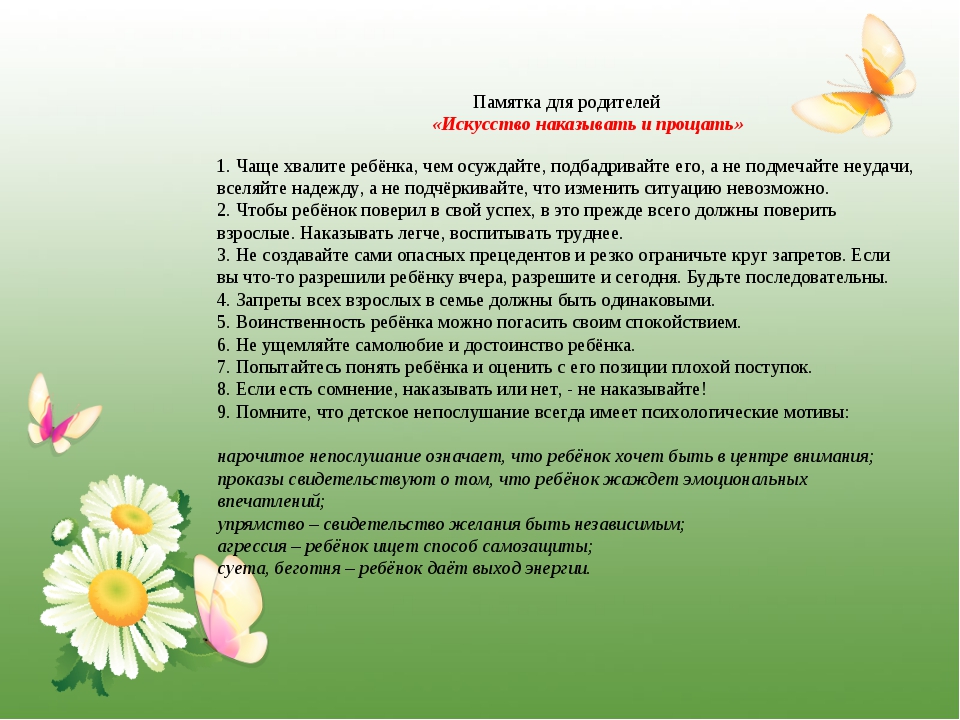 По материалам интернет-ресурсов.Подготовил воспитатель:МДОУ «Детский сад № 95»Никитина В.А.Ярославль, 2023 г.